План работы школьной детской пионерской организацииимени С.Тюленина на 2023-2024 учебный годОрёл2023Краткая характеристика пионерской организацииПионерская дружина имени Сергея Тюленина состоит из пионеров 5-7 классов. Вся работа пионерской дружины направлена на воспитание гордости и уважения к своей стране, и старшему поколению, развитие у пионеров индивидуальных творческих способностей. Дружина работает в тесном контакте с администрацией школы, педагогическим коллективом, Советом школы.В дружине работают 6 пионерских отрядов: 1. Отряд «Новое поколение»2. Отряд «Герои отечества»3. Отряд «Наследники партизанской славы»4. Отряд «Искорки»5. Отряд «Юные россияне»6. Отряд «Тимуровцы».Руководство пионерской организацией осуществляется штабом (Советом дружины) в количестве 12 человек. Председатель совета дружины избирается на первом заседании совета.Пионеры-вожатые шефствуют над младшими школьниками:1 а класс - шефство осуществляет отряд «Тимуровцы».1 б класс - шефство осуществляет отряд «Юные россияне».1 в класс - шефство осуществляет отряд «Искорки».2 а класс - шефство осуществляет отряд «Наследники партизанской славы».2 б,в класс - шефство осуществляет отряд «Герои отечества».3 а,б классы - шефство осуществляет отряд «Новое поколение».4 а,б,в класс - шефство осуществляет отряд «Тимуровцы».Организация работы1.Работа с вожатыми1.1. Распределить вожатых на каждый пионерский отряд по младшим классам, дать им поручения. 1.2. Осуществлять контроль за работой отрядных вожатых;1.3. Прослушать отчеты вожатых о проделанной работе на совете дружины и пионерских сборах;1.4. Подбирать материал и оказывать помощь в проведении классных мероприятий;1.5. Отмечать лучших вожатых на отчетно-выборном дружинном сборе.2. Работа с пионерскими отрядами2.1. Оказывать помощь отрядам в разработке плана работы отряда;2.2. Проводить пионерские сборы 1 раз в месяц;2.3. Добиваться, чтобы каждый пионерский отряд имел трудовой объект;2.4. Для каждого отряда разработать ряд интересных мероприятий;2.5. Подготовить к приёму в пионеры учащихся 4 классов;3.Работа с младшими школьниками 3.1.Оказать помощь классным руководителям в оформлении классных уголков;3.2.Назначить к младшим школьникам вожатых из пионерских отрядов и контролировать их работу;3.3. Провести ряд развлекательно-познавательных игр, викторин, конкурсов;3.4. Оказывать помощь классным руководителям в проведении походов, экскурсий и т. д.;3.5. Особое внимание уделять ученикам  класса, оказывать им посильную помощь в адаптации в школьном коллективе.Календарно-тематическое планированиеСОГЛАСОВАНОрешением педагогического СоветаШколы № 35 г. Орла протокол № 1 от 25.08. 2023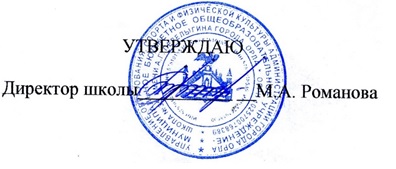 УТВЕРЖДЕНОНа заседании пионерской дружины  Школы № 35 г. Орла    протокол № 1 от 25.08. 2023               №п/пМероприятияСрокипроведенияОтветственный1.Поздравление ветеранов педагогического труда с праздником День знаний.1.09.педагог-организатор2.Заседания Совета дружины 1 раз в 2 недели.по графикусов. дружины, педагог-организатор3.Пионерские сборы по классам.2.09.педагог-организатор4.Оформление пионерских уголков и уголков младших школьников.сентябрьсов.дружины, педагог-организатор5.Акция «Примите наши поздравления».Поздравление всех учителей и ветеранов педагогического труда с Днём учителя.5 октябрясов. дружины, педагог-организатор6.Мероприятия, посвящённые Дню героев Отечествадекабрьпионерские отряды,педагог-организатор7.Акция «Новогоднее поздравление ветерану».декабрьпионер. отряды8.Пионерский сбор по итогам I полугодияянварьсов. дружины, педагог-организатор 9. Дружинный сбор, посвящённый Дню юного героя-антифашистафевральсов. дружины, ст. вожатый педагог-организатор, кл. рук.10.Праздник для 2-4кл. «Прощай Масленица»февральпедагог-организатор11.Конкурсная программа «Маленькие мамы» для 2-4 кл., 5-7 кл.мартпедагог-организатор, сов. дружины12.Праздник, посвящённый Дню рождения детской организации «Орлята».апрельпедагог-организатор,сов. дружины.13.Акция «Библиотечным книгам вторую жизнь!». Ремонт книг в школьной библиотеке.апрельсов. дружины14.«Георгиевские игры» праздничное мероприятие, посвящённое 9 Мая.майпедагог-организатор15.Участие пионеров школы в городском митинге, посвящённом Дню Победы.майпедагог-организатор 16.Подготовка к приёму в пионеры учеников 4-х классов.майпедагог-организатор сов. дружины17.День рождения пионерской организации. Участие в городских мероприятиях.майпедагог-организатор18.Совместное заседание учкома и совета дружины «Подводим итоги учебного года».майсов. дружины, педагог-организатор19.День защиты детей. Участие в городских мероприятиях.июньсов. дружины, педагог-организатор20.Работа летнего лагеря труда и отдыха. Помощь старших вожатых в работе с младшими школьниками.июньпедагог-организатор